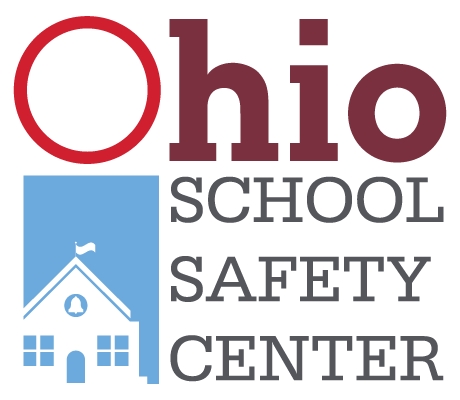 APPLICATION FOR OHIO STUDENT SAFETY ADVISORY COUNCILApplications are due by May 6, 2022 11:59 p.m.Name: ____________________________   	Grade level:	___________________________Email: ____________________________	Phone number: ________________________School: ___________________________ 	County: ______________________________ All applicants are required to have a sponsor from their school. This could be a teacher, administrator, school counselor, school resource officer, or other school staff. Please include a recommendation letter from the sponsor with your application. Sponsor Name: _______________________	 Relationship of sponsor: _________________Sponsor Title: ________________________Parent/Guardian Name: ____________________________________Parent/Guardian Signature:  _________________________________Please attach a separate page answering all the questions below. Each answer should not exceed 250 words. How do you define school safety? Please describe a time where school safety has personally impacted your life.Why are you interested in serving on the Ohio Student Safety Advisory Council?How would this experience help your school or community?